Publicado en  el 10/09/2013 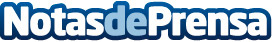 DEL NIDO, SOBRE EL CHOQUE EN EL CAMP NOU: "NO ME CABE LA MENOR DUDA DE QUE LA PLANTILLA VA A DAR LA CARA"A su salida de la tradicional ofrenda floral a la Virgen de los Reyes, el presidente José María del Nido dejó claro ante la prensa que este sábado el Sevilla FC irá a Barcelona a dar guerra.Datos de contacto:Sevilla CFNota de prensa publicada en: https://www.notasdeprensa.es/del-nido-sobre-el-choque-en-el-camp-nou-no-me_1 Categorias: Fútbol http://www.notasdeprensa.es